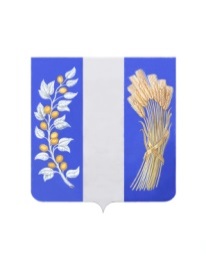 АДМИНИСТРАЦИЯ МУНИЦИПАЛЬНОГО ОБРАЗОВАНИЯ «БИЧУРСКИЙ РАЙОН» РЕСПУБЛИКИ БУРЯТИЯБУРЯАД УЛАСАЙ «БЭШҮҮРЭЙ АЙМАГ» ГЭҺЭН НЮТАГАЙЗАСАГАЙ БАЙГУУЛАМЖЫН ЗАХИРГААНПОСТАНОВЛЕНИЕот «    » ________ 2022 года                                                                             № О внесении изменений в постановление Администрации Муниципального образования «Бичурский район» от 23.09.2015г. №38 «Об утверждении Положения об установлении систем оплаты труда работников муниципальных учреждений образования, муниципального образования «Бичурский район»	В соответствии со статьей 144 Трудового кодекса Российской Федерации, Администрация МО «Бичурский район» РБ,  постановлением  Администрации МО «Бичурский район» РБ №514 от 16 сентября 2021 г. «О внесении изменений в постановление Администрации Муниципального образования «Бичурский район» от 28.08.2015 г. № 35 «Об утверждении Положения об установлении системы оплаты труда работников муниципальных учреждений Муниципального образования «Бичурский район», в целях совершенствования системы оплаты труда работников муниципальных учреждений  Муниципального образования «Бичурский район»,  п о с т а н о в л я е т:Утвердить прилагаемые изменения, которые вносятся в постановление Администрации Муниципального образования «Бичурский район» от 23.09.2015г. №38 «Об утверждении Положения об установлении систем оплаты труда работников муниципальных учреждений образования, муниципального образования «Бичурский район» (в редакции постановлений от 10.11.2017г. № 39-б, от 25.12.2020г. №588)Руководителям муниципальных учреждений образования, муниципального образования «Бичурский район», с учетом мнения представительного органа работников, внести соответствующие изменения в нормативные правовые акты об оплате труда работников, финансируемых из республиканского бюджета и бюджета муниципального образования «Бичурский район».Опубликовать (обнародовать) настоящее постановление на информационных стендах Администрации МО «Бичурский район» РБ и разместить на официальном сайте муниципального образования «Бичурский район» в сети Интернет. Настоящее постановление вступает в силу со дня его официального опубликования (обнародования) и распространяет своё действие на правоотношения, возникшие с 1 сентября 2022годаКонтроль за исполнением настоящего постановления возложить на заместителя руководителя Администрации МО «Бичурский район» по финансово-экономическим вопросам Савельеву М.П.Глава МО «Бичурский район                                                                  В.В. Смолин Проект представлен МУ  РУО Администрации МО «Бичурский район»исп. Андреева Т.А., тел. 42-2-11УТВЕРЖДЕНЫпостановлением Администрации МО «Бичурский район» РБот «    »                  2022 г.  № Изменения, которые вносятся в постановление Администрации Муниципального образования «Бичурский район» от 23.09.2015г №38  «Об утверждении Положения об установлении систем оплаты труда работников муниципальных учреждений образования, муниципального образования «Бичурский район» (в ред. от 10.11.2017г. № 39-б, от 25.12.2020г. №588)1. Приложение № 1 к Положению об установлении систем оплаты труда работников муниципальных учреждений образования муниципального образования  «Бичурский район» изложить в следующей редакции:«Приложение № 1к Положению об установлении систем оплаты труда работников муниципальныхучреждений образования муниципального образования  «Бичурский район»Размеры окладов по профессиональным квалификационным группамПояснительная запискак проекту постановления Администрации МО «Бичурский район» РБ«О внесении изменений в постановление Администрации Муниципального образования «Бичурский район» от 23.09.2015г. №38 «Об утверждении Положения об установлении систем оплаты труда работников муниципальных учреждений образования, муниципального образования «Бичурский район»          Настоящий проект разработан в целях приведения в соответствие и совершенствования систем оплаты труда работников муниципальных учреждений муниципального образования «Бичурский район», утвержденной постановлением Администрации муниципального образования «Бичурский район» № 577 от 22 декабря 2020 г. «О внесении изменений в постановление Администрации Муниципального образования «Бичурский район» от 28.08.2015 г. № 35 «Об утверждении Положения об установлении системы оплаты труда работников муниципальных учреждений Муниципального образования «Бичурский район», в целях совершенствования системы оплаты труда работников муниципальных учреждений Муниципального казенного учреждения Администрация Муниципального образования «Бичурский район» Республики Бурятия.Главный экономист   МУ РУОАдминистрации МО «Бичурский район»                                                 Т.А. АндрееваЛист согласованияк проекту постановления Администрации МО «Бичурский район» «О внесении изменений в постановление Администрации Муниципального образования «Бичурский район» от 23.09.2015г. №38 «Об утверждении Положения об установлении систем оплаты труда работников муниципальных учреждений образования, муниципального образования «Бичурский район»»Профессионально- квалификационные группыКвалификационные
     уровниКвалификационные
     уровниДолжности, профессии,   
       отнесенные к        
 квалификационным уровнямРазмер  
  окладов   
( руб.)Профессиональные квалификационные группы общеотраслевых должностей работников образования (утверждены приказом  Министерства здравоохранения и социального развития Российской Федерации от 05 мая 2008г. № 216н)Профессиональные квалификационные группы общеотраслевых должностей работников образования (утверждены приказом  Министерства здравоохранения и социального развития Российской Федерации от 05 мая 2008г. № 216н)Профессиональные квалификационные группы общеотраслевых должностей работников образования (утверждены приказом  Министерства здравоохранения и социального развития Российской Федерации от 05 мая 2008г. № 216н)Профессиональные квалификационные группы общеотраслевых должностей работников образования (утверждены приказом  Министерства здравоохранения и социального развития Российской Федерации от 05 мая 2008г. № 216н)Профессиональные квалификационные группы общеотраслевых должностей работников образования (утверждены приказом  Министерства здравоохранения и социального развития Российской Федерации от 05 мая 2008г. № 216н)ПКГ должностей работников учебно-вспомогательного персонала 1 уровня1               
квалификационный
уровень1               
квалификационный
уровеньВожатый; помощник воспитателя; 7953ПКГ должностей работников учебно-вспомогательного персонала 2 уровня1               
квалификационный
уровень1               
квалификационный
уровеньМладший воспитатель;8796ПКГ должностей педагогических работников1               
квалификационный
уровень1               
квалификационный
уровеньИнструктор по труду; инструктор по физической культуре; музыкальный руководитель; старший вожатый;10221ПКГ должностей педагогических работников2               
квалификационный
уровень2               
квалификационный
уровеньИнструктор-методист; концертмейстер; педагог дополнительного образования; педагог-организатор; социальный педагог; тренер-преподаватель10221ПКГ должностей педагогических работников3               
квалификационный
уровень3               
квалификационный
уровеньВоспитатель; мастер производственного обучения; методист; педагог-психолог; старший инструктор –методист; старший педагог дополнительного образования; старший тренер преподаватель10221ПКГ должностей педагогических работников4               
квалификационный
уровень4               
квалификационный
уровеньПедагог-библиотекарь, Руководитель физического воспитания; старший воспитатель; старший методист; тьютор; преподаватель-организатор основ безопасности жизнедеятельности; учитель; учитель-дефектолог; учитель- логопед (логопед);10221ПКГ должностей руководителей структурных подразделений1               
квалификационный
уровень         1               
квалификационный
уровень         Заведующий (начальник) , руководитель структурного подразделения           12889Профессиональные квалификационные группы работников культуры, искусства и кинематографии (утверждены приказом Министерства здравоохранения и социального развития Российской Федерации от 31. 08.2007г. № 570)Профессиональные квалификационные группы работников культуры, искусства и кинематографии (утверждены приказом Министерства здравоохранения и социального развития Российской Федерации от 31. 08.2007г. № 570)Профессиональные квалификационные группы работников культуры, искусства и кинематографии (утверждены приказом Министерства здравоохранения и социального развития Российской Федерации от 31. 08.2007г. № 570)Профессиональные квалификационные группы работников культуры, искусства и кинематографии (утверждены приказом Министерства здравоохранения и социального развития Российской Федерации от 31. 08.2007г. № 570)Профессиональные квалификационные группы работников культуры, искусства и кинематографии (утверждены приказом Министерства здравоохранения и социального развития Российской Федерации от 31. 08.2007г. № 570)ПКГ должностей работников культуры, искусства и кинематографии ведущего звенаПКГ должностей работников культуры, искусства и кинематографии ведущего звенаБиблиотекарь10 221Профессиональные квалификационные группы общеотраслевых должностей руководителей, специалистов и служащих (утверждены приказом  Министерства здравоохранения и социального развития Российской Федерации от 29.05.2008г. № 247н)Профессиональные квалификационные группы общеотраслевых должностей руководителей, специалистов и служащих (утверждены приказом  Министерства здравоохранения и социального развития Российской Федерации от 29.05.2008г. № 247н)Профессиональные квалификационные группы общеотраслевых должностей руководителей, специалистов и служащих (утверждены приказом  Министерства здравоохранения и социального развития Российской Федерации от 29.05.2008г. № 247н)Профессиональные квалификационные группы общеотраслевых должностей руководителей, специалистов и служащих (утверждены приказом  Министерства здравоохранения и социального развития Российской Федерации от 29.05.2008г. № 247н)Профессиональные квалификационные группы общеотраслевых должностей руководителей, специалистов и служащих (утверждены приказом  Министерства здравоохранения и социального развития Российской Федерации от 29.05.2008г. № 247н)ПКГ общеотраслевых должностей служащих  1 уровняПКГ общеотраслевых должностей служащих  1 уровня1               
квалификационный
уровеньДелопроизводитель; калькулятор; кассир; комендант; машинистка; секретарь; экспедитор7953ПКГ общеотраслевых должностей служащих  2 уровняПКГ общеотраслевых должностей служащих  2 уровня1               
квалификационный
уровеньИнспектор по кадрам; лаборант; секретарь руководителя; секретарь незрячего специалиста; техник- программист; художник8796ПКГ общеотраслевых должностей служащих  2 уровняПКГ общеотраслевых должностей служащих  2 уровня2               
квалификационный
уровеньЗаведующий складом; заведующий хозяйством;  должности служащих первого 
квалификационного уровня,  
по которым может устанавливаться производное наименование «старший»    (с коэффициентом 1,06)  8796ПКГ общеотраслевых должностей служащих  3 уровняПКГ общеотраслевых должностей служащих  3 уровня1               
квалификационный
уровеньБухгалтер; экономист, инженер, специалист по охране труда, специалист по закупкам, специалист по кадрам, юрисконсульт10 221Профессиональные квалификационные группы общеотраслевых должностей руководителей, специалистов и служащих (утверждены приказом  Министерства здравоохранения и социального развития Российской Федерации от 29.05.2008г. № 248н)Профессиональные квалификационные группы общеотраслевых должностей руководителей, специалистов и служащих (утверждены приказом  Министерства здравоохранения и социального развития Российской Федерации от 29.05.2008г. № 248н)Профессиональные квалификационные группы общеотраслевых должностей руководителей, специалистов и служащих (утверждены приказом  Министерства здравоохранения и социального развития Российской Федерации от 29.05.2008г. № 248н)Профессиональные квалификационные группы общеотраслевых должностей руководителей, специалистов и служащих (утверждены приказом  Министерства здравоохранения и социального развития Российской Федерации от 29.05.2008г. № 248н)Профессиональные квалификационные группы общеотраслевых должностей руководителей, специалистов и служащих (утверждены приказом  Министерства здравоохранения и социального развития Российской Федерации от 29.05.2008г. № 248н)ПКГ общеотраслевых должностей рабочих  1 уровняПКГ общеотраслевых должностей рабочих  1 уровня1               
квалификационный
уровеньГардеробщик; дворник; истопник; кастелянша; кладовщик; няня; машинист(кочегар) котельной 2-3 разряда; машинист по стирке и ремонту спецодежды (белья); повар 2-3 разряда; подсобный рабочий; рабочий по обслуживанию в бане; рабочий по уходу за животными; садовник; сторож (вахтер); тракторист; уборщик служебных помещений7918ПКГ общеотраслевых должностей рабочих  2 уровняПКГ общеотраслевых должностей рабочих  2 уровня1               
квалификационный
уровеньВодитель автомобиля; слесарь-ремонтник 4-5 разряда; оператор электронно-вычислительных и вычислительных машин; повар 4-5 разряда; рабочий по комплексному обслуживанию и ремонту зданий7953ПКГ общеотраслевых должностей рабочих  2 уровняПКГ общеотраслевых должностей рабочих  2 уровня4               
квалификационный
уровеньВодитель автомобиля (автобуса), занятый перевозкой детей (воспитанников, обучающихся); наименования профессий рабочих, предусмотренных 1-2 квалификационными уровнями настоящей профессиональной группы, выполняющих важные и ответственные работы; (с коэффициентом 1,3)7953Наименование учреждения, занимаемая должностьЗамечанияПодписьЗаместитель руководителя Администрации МО «Бичурский район» РБ по финансово-экономическим вопросамСавельева М.П.Начальник МУ финансовое управление Администрации МО «Бичурский район»Оленникова В.Н.Начальник МУ Районное управление образованием Администрации МО «Бичурский район»Иванов Н.А.Председатель  Комитета муниципальной службы и правового  обеспечения  Администрации МО «Бичурский район»Полякова Т.Ф.